ACTIVITIESMatch the words with the pictures. enjoying naturereadingplaying basketballgoing to the beachshoppingbeing with family 1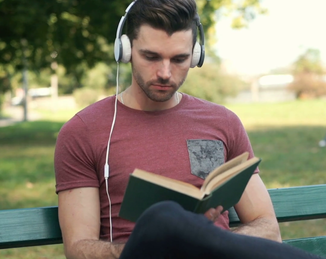  2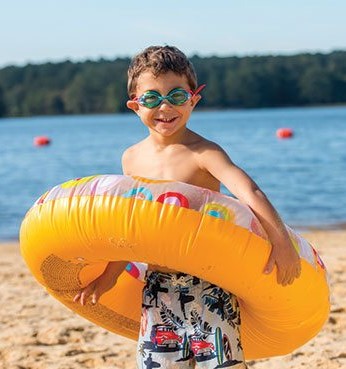 Why do people enjoy doing these things? Let's find out!    meal    barbecue   book   shopping       sun   money   listening   problems   nature   beautiful            sport    beach   happyI like spending _________, and going _______ makes me happy. I like being on holiday and going to the ______. You forget about all your ________and enjoy the ____.I enjoy eating a nice ______ with my friends or having a ________.I like ______ to music or reading a good ______. I love playing ______. When my team wins, I am so _______.Being near _______, just walking somewhere _______, makes me happy.  3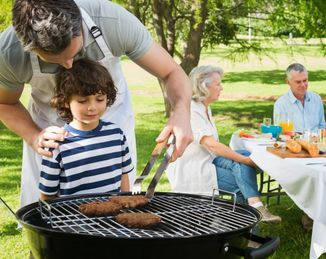 Why do people enjoy doing these things? Let's find out!    meal    barbecue   book   shopping       sun   money   listening   problems   nature   beautiful            sport    beach   happyI like spending _________, and going _______ makes me happy. I like being on holiday and going to the ______. You forget about all your ________and enjoy the ____.I enjoy eating a nice ______ with my friends or having a ________.I like ______ to music or reading a good ______. I love playing ______. When my team wins, I am so _______.Being near _______, just walking somewhere _______, makes me happy.  4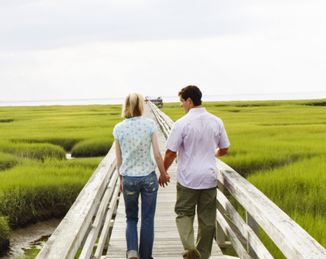  5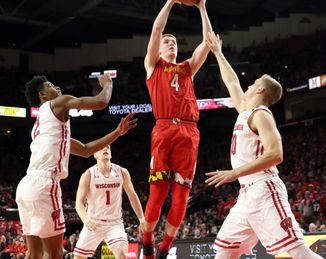   6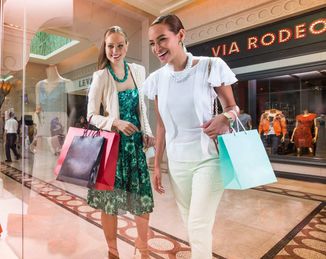 